 Уважаемые коллеги!Приглашаем Вас принять участие в работе научно-практического семинара с международным участием«Разработка и использование библиотек масс-спектров новых психоактивных веществ» 7-8 ноября 2019 г., г. Санкт-ПетербургОрганизаторы: Научно-исследовательский институт гигиены, профпатологии и экологии человека (ФГУП «НИИ ГПЭЧ» ФМБА России) и Ассоциация специалистов по судебно-химическому и химико-токсикологическому анализу.К участию в семинаре приглашаем экспертов-криминалистов, специалистов, работающих в области физико-химического, химико-токсикологического и фармацевтического анализа, а также студентов и аспирантов химических и фармацевтических специальностей. Тематика семинара:Создание и опыт длительного использования непрерывно пополняемых отечественных  библиотек масс-спектров по  психоактивным и токсичным веществам.МСВР/ЯМР подтверждение структур новых психоактивных,  токсичных веществ и их метаболитов/маркеров, как обязательный этап валидации библиотек масс-спектров. Оценка надежности и эффективности методов автоматической идентификации психоактивных веществ с использованием масс-спектрометрических библиотек на основании результатов многоцентровых сличительных испытаний.Совершенствования механизмов обмена информацией по выявлению новых потенциально опасных психоактивных веществ. Новые ВЭЖХ-МС и ГХ-МС методики определения психоактивных веществ.Гармонизация методического обеспечения экспертных лабораторий различных ведомств посредством проведения межлабораторных сличительных исследований и совместных практических семинаров. Информационные партнеры: научно-практические журналы «Лаборатория и производство», «Наркология», интернет-порталы «Нет-наркотикам», «Форум Судебных Медиков», «SUDMED MASS SPECTRA», «RF-Des_drug», «Программный продукт АИПСИН"ЗАЯВКИ НА УЧАСТИЕ В СЕМИНАРЕ, ТЕЗИСЫ, ПОСТЕРЫПРОСЬБА ПРИСЫЛАТЬ ПО АДРЕСУ:conference-nii-farmacii@yandex.ruТел.: +7 (903) 740-93-90 (Сергей Александрович Савчук)+7 (925) 444-86-60 (Татьяна Сергеевна Сальникова)Анкета участникаОсновные даты:Программа семинара . 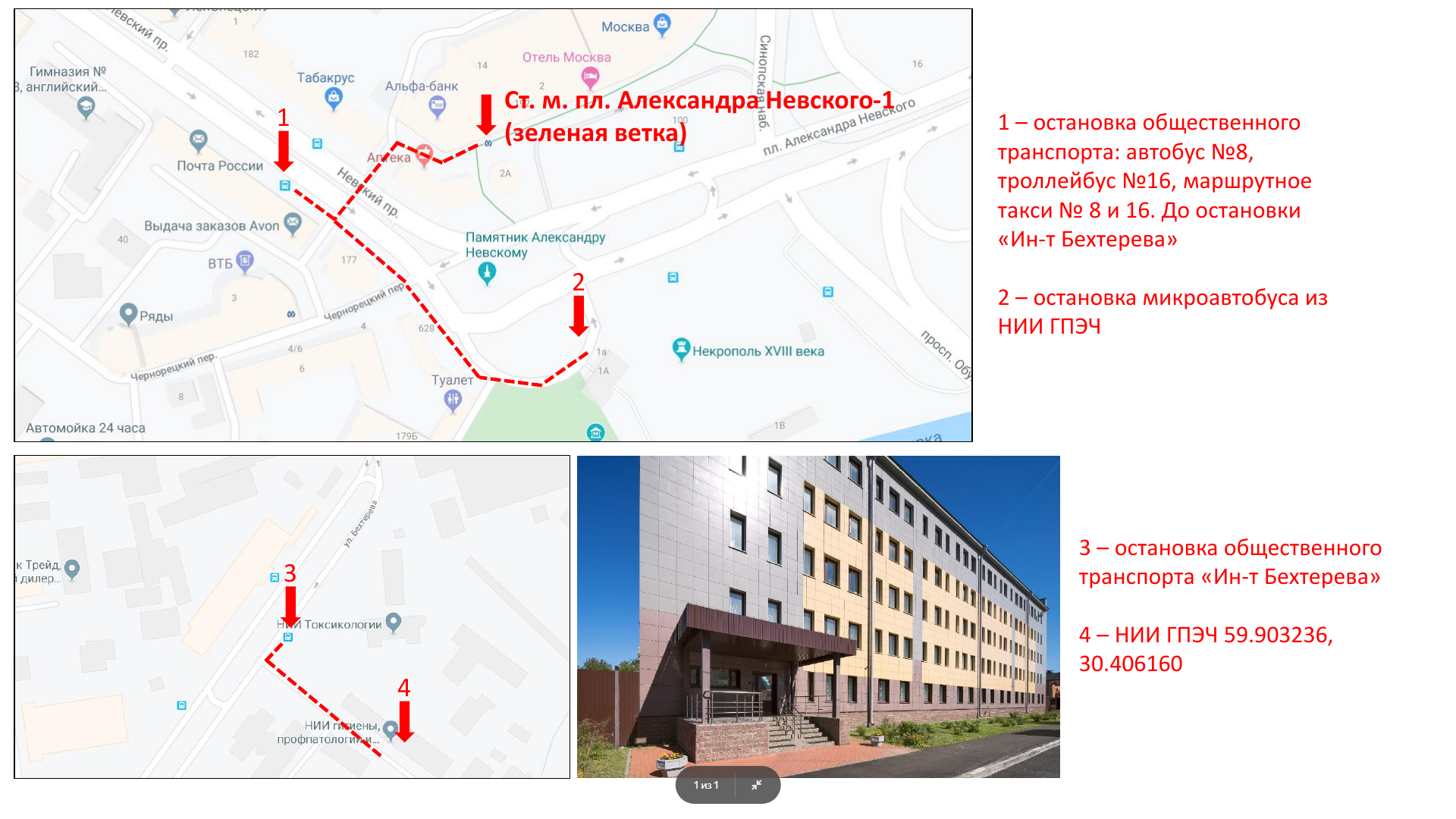 Уважаемые участники семинара! Микроавтобус НИИ ГПЭЧ  будет курсировать между «точкой 2» и институтом 07 ноября с 11.30 до 13 часов, 08 ноября с 09 до 10 часов. Координация от ФГУП «НИИ ГПЭЧ»:  Уколов Антон Игоревич +7(911) 731-46-55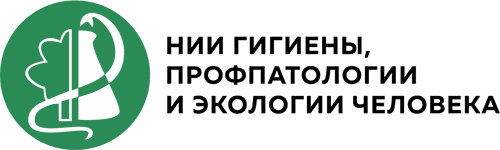 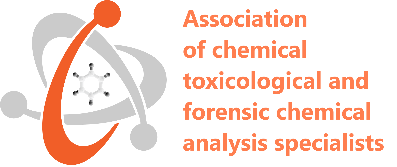 Место проведения: г.  Санкт-Петербург, ул. Бехтерева, дом 1, корп.3. Ближайшее метро - площадь Александра Невского. От Московского вокзала 1 остановка на метро, далее троллейбус 16 или автобус 8. 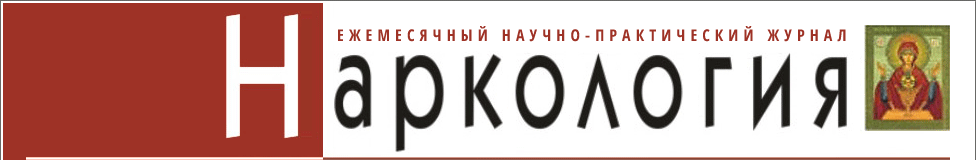 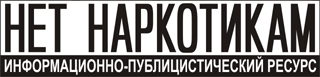 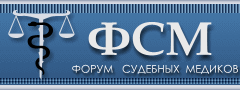 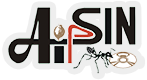 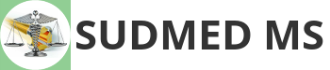 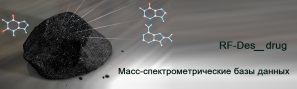 Фамилия, имя, отчество E-mailМесто работы (наименование организации без сокращения), должность, ученая степень, ученое званиеКонтактный телефон (мобильный/городской)Форма участия:Форма участия:Форма участия:участие в конференции в качестве слушателяДа            Нет Да            Нет участие в конференции в качестве докладчика (устный или постерный)Да            Нет Да            Нет участие в конференции в качестве докладчика (устный или постерный)участие с тезисами:Да            Нет участие в конференции в качестве докладчика (устный или постерный)если ДА если ДА участие в конференции в качестве докладчика (устный или постерный)Название тезисовучастие в конференции в качестве докладчика (устный или постерный)Почтовый адрес (с указанием почтового индекса, страны)Заявка на участие в конференции в качестве слушателядо 04 ноября 2019 годаТезисы доклада (устный или постерный)до 28 октября 2019 годаВремяДокладчикДолжность, место работыНазвание доклада13:00Приветственное словоПриветственное словоПриветственное словоРадилов Андрей Станиславович  - д.м.н., профессор, лауреат Премии правительства РФ в области науки и техники, и.о. директора ФГУП «НИИ ГПЭЧ» ФМБА РоссииРадилов Андрей Станиславович  - д.м.н., профессор, лауреат Премии правительства РФ в области науки и техники, и.о. директора ФГУП «НИИ ГПЭЧ» ФМБА РоссииРадилов Андрей Станиславович  - д.м.н., профессор, лауреат Премии правительства РФ в области науки и техники, и.о. директора ФГУП «НИИ ГПЭЧ» ФМБА РоссииРадилов Андрей Станиславович  - д.м.н., профессор, лауреат Премии правительства РФ в области науки и техники, и.о. директора ФГУП «НИИ ГПЭЧ» ФМБА РоссииНачало первого дня семинара в 13 часов Начало первого дня семинара в 13 часов Начало первого дня семинара в 13 часов Начало первого дня семинара в 13 часов 13:10-13:30Савельева Елена ИгоревнаЗаведующая лабораторией аналитической токсикологии, д.х.н.,ФГУП «НИИ ГПЭЧ» ФМБА РоссииОпыт решения задач в области аналитической токсикологии13:30-13:50Крупина Наталья АнатольевнаГБУЗ МО «Бюро СМЭ»,Кафедра судебной медициныФУВ ГБУЗ МО «МОНИКИ им. М.Ф. Владимирского», Московская область, Ассоциация судебно-медицинских экспертов (АСМЭ)Опыт организации использования референсных библиотек масс-спектров в практике химико-токсикологического анализа и судебно-химического исследования13:50-13:20Родин Игорь Александровичзаместитель декана по научно-инновационной работе химического факультета МГУ им. М.В. Ломоносова, профессор, д.х.н.Оборудование и МС библиотеки Shimadzu сертифицированные для медицинских целей. Опыт использования хромато-масс-спектрометров Shimadzu на химическом факультете МГУ им. М.В.Ломоносова13:20-13:40Унижаев Владимир НиколаевичГУНК МВД России, г. МоскваНовые психоактивные вещества и противодействие их распространения на территории Российской Федерации13:40-14:00Гофенберг Мария АлександровнаШевырин Вадим АнатольевичЗаведующая КДЛ "Областная наркологическая больница", г. ЕкатеринбургФГАОУ ВО «УрФУ имени первого Президента России Б.Н. Ельцина», к.х.н., г. ЕкатеринбургМСВР/ЯМР верификация криминалистической библиотеки масс-спектров EKBDRUGS, как этапа создания библиотеки для идентификации метаболитов/маркеров психоактивных веществ14:00-14:20Печников Александр ЛеонидовичКоординатор проекта Библиотека масс-спектров «SUDMED MASS SPECTRA»Вопросы выбора и комплексного применения библиотек масс-спектров в химико-токсикологическом анализе и судебно-химическом исследовании14:20-14:40Колосовская Елена   ООО БелХард Девелопмент, руководитель проекта АИПСИН «Антинаркотики Токс», г. МинскАИПСИН в сфере химико-токсикологического исследования. Современное состояние и перспективы развития. Различные примеры использования14:40-15:00Юрченко Руслан АлександровичЗАО «БелХард Групп», департамент экспертных систем (АИПСИН), г. МинскСемейство продуктов АИПСИН, структура и пути развития15:00-15:40Кофе-брейк Кофе-брейк Кофе-брейк 15:40-16:00Васильев Андрей БорисовичРазработчик библиотеки масс-спектров «RF-Des_drug», г. ЧебоксарыМасс-спектральные библиотеки. 2D ЯМР подтверждение структуры веществ до фактического запрета16:00-16:20Григорьев Андрей МихайловичГБУЗ МО «Бюро СМЭ», д.х.н., г. МоскваОбработка хроматограмм биологических объектов с использованием новых возможностей АИПСИН16:20-16:40Печников Александр ЛеонидовичКоординатор проекта Библиотека масс-спектров «SUDMED MASS SPECTRA»Предварительная идентификация нового соединения MMBA(N)-073 и его метаболитов16:40-18:00Собрание Ассоциации специалистов по судебно-химическому и химико-токсикологическому анализуСобрание Ассоциации специалистов по судебно-химическому и химико-токсикологическому анализуСобрание Ассоциации специалистов по судебно-химическому и химико-токсикологическому анализуФуршетФуршетФуршетВторой день семинараВторой день семинараВторой день семинара10:00-10:20Лабутин Андрей Валерьевич химик-эксперт, Томский областной наркологический диспансер«Опыт создания и ведения баз масс-спектральных данных жидкостной и газовой хромато-масс-спектрометрии в Томском областном наркодиспансере»10:20-10:40Константин Свирский Аджилент Технолоджиз,  к.х.н.Современные достижение Agilent в газовой хроматографии и масс-спектрометрии10:40-11:00Марина Малкова Аджилент Технолоджиз, к.х.н.Новый прибор: минимизируем стоимость владения
11:00-11:20Темердашев Азамат ЗауалевичФГБОУ ВО "Кубанский государственный университет",г. КраснодарВозможности и критерии пригодности газовых хромато-масс-спектрометров к работе в режиме автоматической идентификации11:20-11:40Шаборшин Николай ЮрьевичРуководитель Ассоциацииспециалистов по судебно-химическому и химико-токсикологическому анализуОрганизация и результаты многоцентровых сличительных испытаний, проведенных Ассоциацией в 2015-2019 гг.11:40-12:00РизвановаЛилия НажиповнаЗаведующая ХТЛГБУЗ «Нижневартовская психоневрологическая больница», г. НижневартовскВЭЖХ-МС/МС подтверждение результатов идентификации целевых веществ, полученных отечественными ГХ-МС-библиотеками при проведении многоцентровых сличительных испытаний в 2015-2019 гг.12:00-12:20Бурмыкин ДмитрийАлександровичЗаместитель руководителя подразделения Bruker Daltonics по развитию, г. МоскваМСВР подтверждение результатов идентификации целевых веществ, полученных отечественными ГХ-МС-библиотеками при проведении многоцентровых сличительных испытаний в 2015-2019 гг.12:20-13:00Скребкова Ксения АлександровнаЗаведующая ХТЛ Наркологического диспансера, Главный внештатный специалист по аналитической и судебно-медицинской токсикологии СЗФО, г. КалининградОпыт внедрения Стандартных Операционных Процедур с алгоритмом AMDIS идентификации в ХТЛ Наркологического диспансера       г. Калининград13:00-14:00Кофе-брейк (обед)Кофе-брейк (обед)Кофе-брейк (обед)14:00-14:20Уколов Антон Игоревич ведущий научный сотрудник
лаборатории аналитической токсикологииФГУП "НИИ ГПЭЧ" ФМБА России,
Опыт использования библиотек масс-спектров и индексов удерживания биогенных соединений в экспериментальной токсикологии(по материалам докторской диссертации) 14:20-14:40Росселла Готтардо, PhDАнна Бетрасо, PhDкафедра судебной медицины и токсикологии университета  Вероны (Италия)Рутинные ГХ-МС и ВЭЖХ-МС/МС методы определения психоактивных веществ в практике судебно-химического исследования  14:40-15:00Гиль Артем Юрьевич,Савчук Сергей Александровичпрофессор, директор  высшей школы управления здравоохранением Первого МГМУ им. И.М. Сеченова Минздрава России (Сеченовский Университет)Использование методов автоматической ГХ-МС  идентификации для исследования спиртсодержащих жидкостей, присутствующих в незаконном обороте 15:00-15:20Савчук Сергей Александрович,Ризванова Лилия НажиповнаРЦСМЭ МЗ, д.х.н.Заведующая ХТЛ ГБУЗ «Нижневартовская психоневрологическая больница», Нижневартовск«Обнаружение и количественное определение летучих токсичных веществ и гликолей в биологических объектах методами газовой хроматографии и хромато-масс-спектрометрии»(по материалам нового информационного письма РЦСМЭ МЗ)15:20-16:00 Закрытие семинара, подведение итогов, выработка решения15:20-16:00 Закрытие семинара, подведение итогов, выработка решения15:20-16:00 Закрытие семинара, подведение итогов, выработка решения15:20-16:00 Закрытие семинара, подведение итогов, выработка решения16:00  Авторская экскурсия «Легенды Петербурга»16:00  Авторская экскурсия «Легенды Петербурга»16:00  Авторская экскурсия «Легенды Петербурга»16:00  Авторская экскурсия «Легенды Петербурга»